Aviemore Primary School/ELCPlanning the Outcomes of Learning – Termly OrganiserSession: 2023-24                           Term: 2Class: P4                   Teacher: Mrs Tannock-Josey/Mr WilkinsTopic: Sustainability, Forces and Inventive TechnologySession: 2023-24                           Term: 2Class: P4                   Teacher: Mrs Tannock-Josey/Mr WilkinsTopic: Sustainability, Forces and Inventive TechnologyDates for the diary October23rd       Return to school and nursery27th    Assembly – Miss MacCallum – Vision, Values and Aims.November2nd    Outdoor Classroom Day 3rd     Assembly – Mrs McMaster – SHANARRI - Achieving9th   Individual and family photographs10th    Assembly – RemembranceWk beg 13th Anti-bullying week14th P4 Wild Things17th Assembly – Pupil Groups – Anti-bullying week.17th Children in Need17th Bookbug P1-3 Parent Event 21st and 23rd   Parent/Carer and Teacher appointments24th Assembly30th Parent/Carer open eventDecember1st - Assembly – Stage assemblies (lower and upper school)8th   Star  Assembly  12th, 13th, 14th – Christmas Nativity Performances.15th Christmas Jumper Day15th Assembly – ChristmasWk beg 18th – Christmas Class Parties 18th -  Christmas Lunch 19th – Choir singing at Eastgate Centre, Inverness20th – House Treat21st – P4 Christmas event with Donna Shaw & Senior Citizens22nd – Christmas Carols at Assembly 22nd -  School and nursery close for Christmas holidays and reopen on Monday 8th  January.Curricular AreasLanguages and Literacy: Writing – Seasonal focus, instructions and imaginative writingHandwriting – positioning of letters, using joining tails and baseline joins - see homework for joins overviewReading – Class novel – The Enchanted Wood & The Oldest Snowman in the WorldDaily reading in class (Mon – Thurs) EPIC 8 strategies – Prediction & Inference and Making ConnectionsAccess to class library and weekly visits to the HLH library – reading for enjoyment  Wraparound Spelling – please see information in our Google classroom. Daily practice and associated spelling games.  HLP Gold and Platinum common words (found on our Google classroom) Talking and Listening – continuing what makes a good listener?  Showing ‘good listening’. Understanding the difference between an ‘indoor’ and ‘outdoor’ voice and when to use it.   Discussing Right of the Fortnight/Global Goals & NewsroundWeekly Makaton sign & use of taught signs in class, eg. please, thank you, toilet, yes, no. Mathematics and Numeracy: Number – Addition and Subtraction & Information HandlingShape– Mr Wilkins Health and Wellbeing: Social Skills – Listening & Talking focus Rules & Responsibilities Class Charter Continue to monitor High 5 Strategies Healthy LifestylesFood & HealthMovement – Modern and Scottish Dance – Mrs T-J & Gymnastics – Mr WilkinsRME: Christianity – The Christmas StoryAssembly inputsFestivals & Celebrations - DiwaliExpressive Arts: Art – seasonal art Drama – Christmas/Halloween relatedMusic –Body percussion brain breaks/movement and song brain breaks, Fischy Music, Christmas songs and hymnsScience and Technology:Christmas gifts for the senior citizensSustainability, Forces and Inventive Technology – Topic  Social Studies:Links with the Community – P4 performance for the senior citizens – 21/12/23French:  Continue greetings (including Christmas)Describing things about ourselves/schoolOpportunities for Personal AchievementClass Table PointsHouse Points/DojosAssembly StarsSchool ChoirChristmas PerformanceChristmas songs for Senior CitizensOpportunities for Personal AchievementClass Table PointsHouse Points/DojosAssembly StarsSchool ChoirChristmas PerformanceChristmas songs for Senior CitizensClass Charter 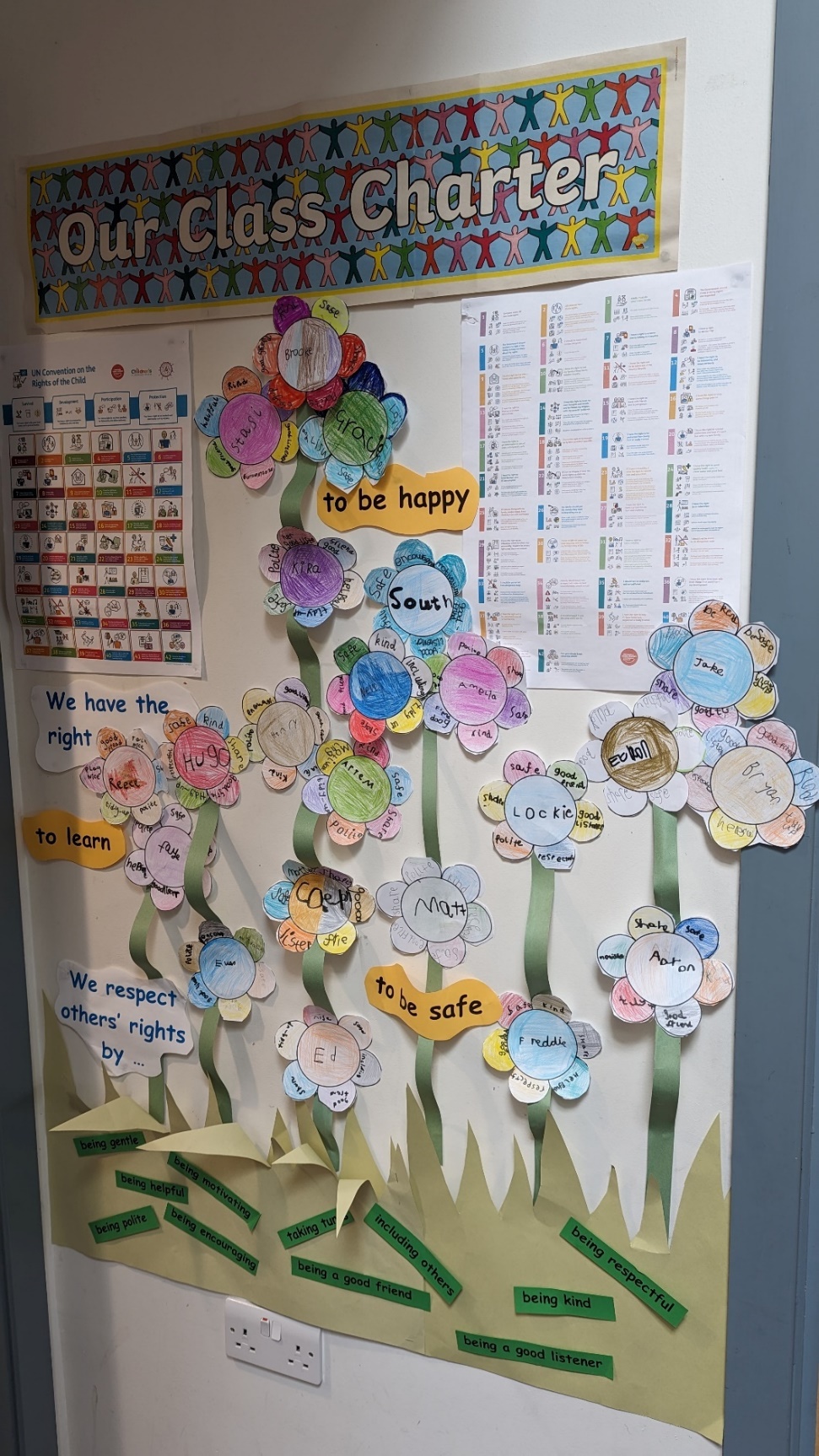 Class Charter 